Departamenti i Financave dhe Shërbimeve të Përgjithshme / Divizioni i Burimeve Njerzore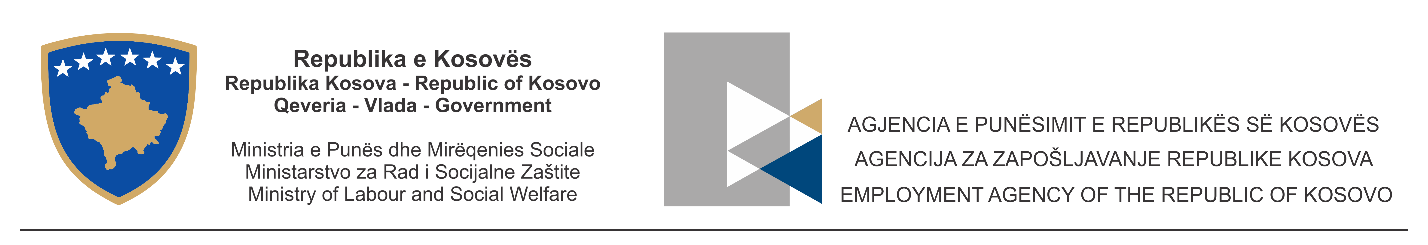 datë : 20.08.2018NJ O F T I MPËR REZULTATIN E PËRZGJEDHJES PËRFUNDIMTARE TË KANDIDATIT PJESMARRËS NË PROCEDURËN E REKRUTIMITAgjencia e Punësimit e Republikës së Kosovës/MPMS  në bazë të në bazë të nenit 41, paragrafi 2 Rregullores Nr. 02/2010 për Procedurat e Rekrutimit në Shërbimin Civil, bënë njoftimin për shpalljen e rezultateve të procedurës së rekrutimit sipas rekomandimit të KPSHC – së për konkursin e brendshëm të datës 26.07.2018 me numër reference RN00003505.Titulli i vendit të punës: Udhëheqës i Divizionit për Zhvillimin e Masave Aktive dhe Analizave në Tregun e PunësEmri dhe Mbiemri:  Shpetim KalludraPikët e përgjithshme të fituara: 456.75  pikë (91.35 %)Divizioni i Burimeve Njerëzore / APRK                                